Objective:In my vision I wish to gain appreciable practical work experience. I foresee myself at a reasonable position in an organization that provides advancement of opportunities and challenges so as to assimilate the organizational mission.Academic Profile:Qualification	- Bachelors of Engineering (2011-2015) Discipline      - Mechanical Engineering.Education:Training & Projects:Major Project          Project name: Thermal Analysis of Cooling Fins.           Team size: Five memberMinor  Project 				 Project Name: Automatic Conveyor Belt System.                                      Team size: Five member.Major Training        AutoCAD from CRISP Bhopal.			   	Duration   :- 04/08/2014 to 29/08/2014Technical Skills:	                           Subjects: - Internal Combustion Engine, Thermodynamics,                                                 Automobile Engineering          Operating System   :-Windows 7, 8 & 10Personal Information:	Father’s Name             :- Md. Moinuddin          	Date of birth                 :- 07/07/1993.          Languages known      :- English, Hindi, Urdu, Bhojpuri.        Hobbies/Interests     :- Playing cricket and Listening  Music. Strengths                        :- Adaptability in any circumstances and capabilities of hard working.          Declaration:I hereby certify that all the information provided here is correct to the best of my knowledge.Date:- 05-04-2017Place: New Delhi			                                                             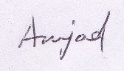 			                                                                                        	(Md Amjad Raza)MD AMJAD RAZA                                E-mail Id:-amjadraza23@gmail.com                                Mobile No.:-9179470005                                                                                                               :-7282948101             EXAMINATIONYEAR OF PASSINGINSTITUTEBOARD/UNIV.PERCENTAGE/CGPA.B.E. – Bachelor of Engineering2015Sagar Institute Of Research & Technology Excellence (Bhopal)R.G.P.V   Bhopal68.5%Intermediate (Class 12th)2010S D S COLLEGE Saran (Bihar)B.S.E.B      Patna67.6%High School (Class 10th)2008Islamiya High School Siwan(Bihar)B.S.E.B      Patna66.8%